Hartpury University  - NMH Rates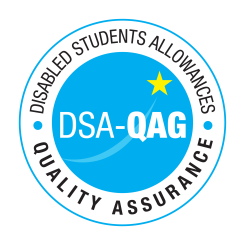 Period covered - 01/04/2023 through to 31/03/2024The table below shows NMH rates. The greyed out cells indicate that the NMH provider does not offer these services. Note: NMH Support Rates shown per hour in the table below.*Please delete any rows where you do not provide this support roleStandard Rate (in-person)Standard Rate (in-person)Standard Rate (in-person)Distance Learning only (in-person, in-homeDistance Learning only (in-person, in-homeDistance Learning only (in-person, in-homeRemote Delivery (e.g. Facetime/Skype or similar) OnlyRemote Delivery (e.g. Facetime/Skype or similar) OnlyRemote Delivery (e.g. Facetime/Skype or similar) OnlyBand 1 Support AssistantsNetVATTotalNetVATTotalNetVATTotalPractical Support AssistantLibrary Support AssistantReaderScribeWorkshop / Laboratory AssistantSighted GuideProof Reader / text checkerBand 2 Enhanced Support AssistantsStudy Assistant Examination Support WorkerNote TakerBand 3 Specialist Enabling SupportCommunication Support WorkerLip SpeakerSpecialist Note taker (Deaf/Hard of Hearing students) including Electronic Note Taker and Speech to Text ReporterSpecialist Note taker (VI students) including BrailleSpecialist Transcription ServiceMobility TrainerBand 4 Specialist Access and Learning FacilitatorsSpecialist Mentor – Mental Health£64.950£64.95£64.950£64.95£64.950£64.95Specialist Mentor – AS£64.950£64.95£64.950£64.95£64.950£64.95Specialist 1:1 Study Skills Support - SpLD£64.950£64.95£64.950£64.95£64.950£64.95Specialist 1:1 Study Skills Support - AS£64.950£64.95£64.950£64.95£64.950£64.95BSL Interpreter - includes Interpreter for the deaf or Deafblind PeopleAssistive Technology TrainerSpecialist Support Professional for Deaf studentsSpecialist Support Professional for students with Vision ImpairmentSpecialist Support Professional for students with Multi-sensory impairment (MSI)